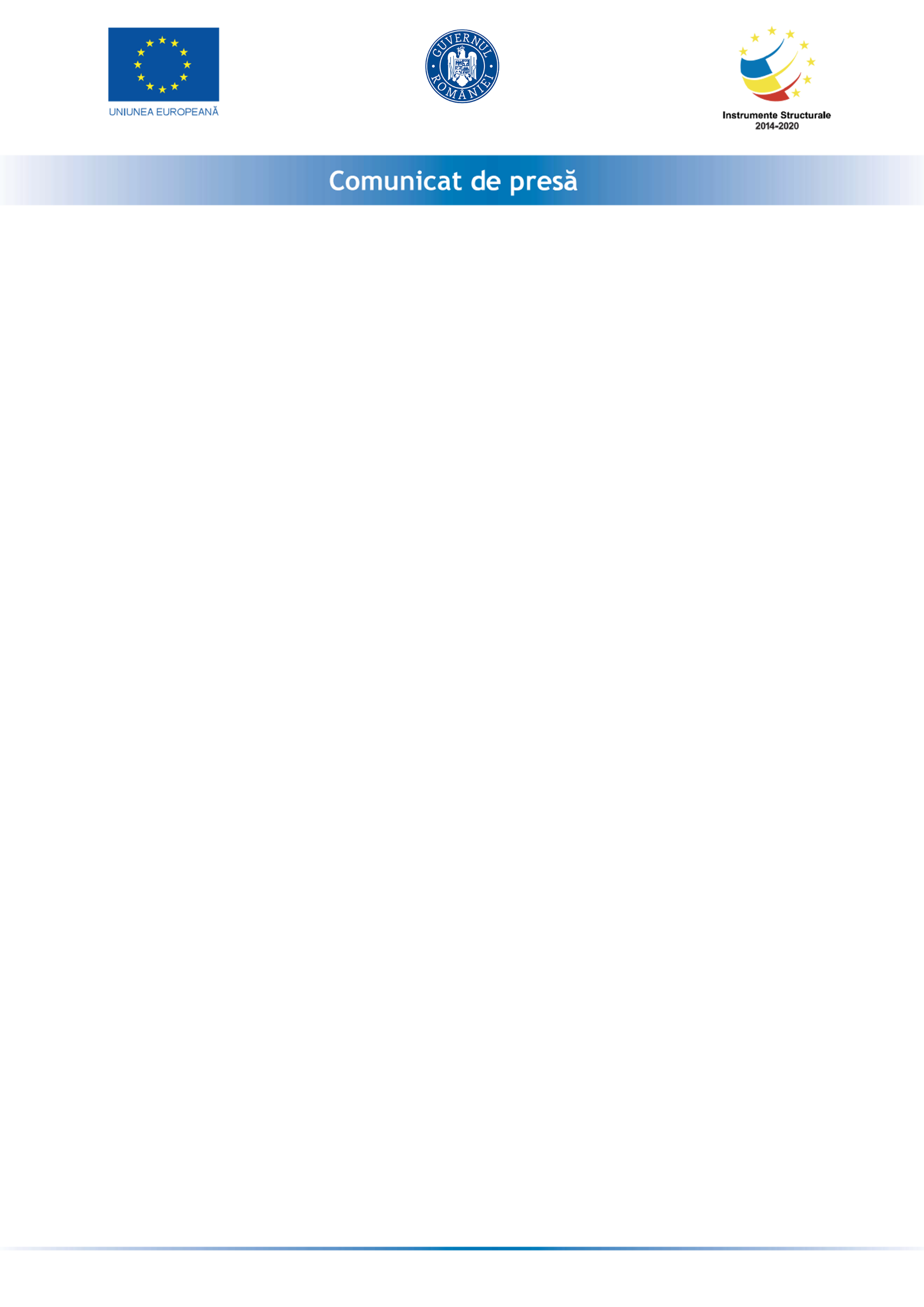 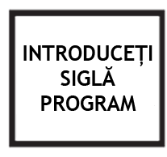 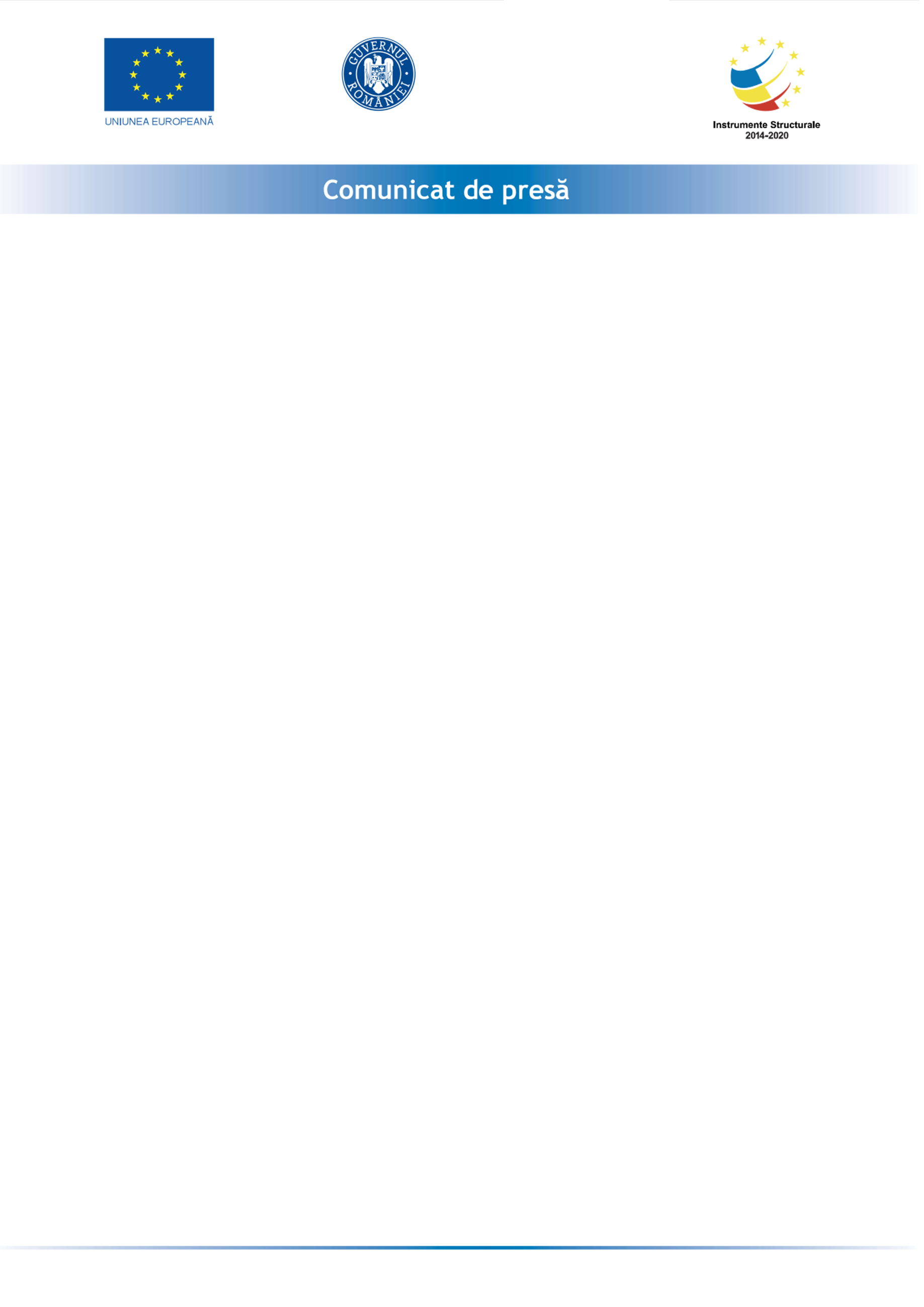 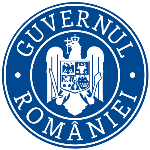 TOMA EXPRESS TRANSPORT SRL anunta lansarea proiectul cu titlul ” Granturi capital de lucru pentru TOMA EXPRESS TRANSPORT SRL ” proiect nr RUE 16005  înscris în cadrul Măsurii ”Granturi pentru capital de lucru”, instituită prin OUG nr 130/2020.Proiectul se derulează pe o perioada de maxim 12 luni, începând cu data semnării contractului de finanțare cu Ministerul Economiei, Energiei si Mediului de Afaceri/ AIMMAIPE , respectiv 31.08.2021 . Obiectivul proiectului îl reprezintă sprijinirea TOMA EXPRESS TRANSPORT SRLProiectul are printre principalele rezultate, următoarele: -menținerea activității pe o perioada de minim 6 luni,-menținerea/suplimentarea numărului locurilor de munca față de data depunerii cererii, pe o perioadă de minimum 6 luni, la data acordării granturilorValoarea proiectului este de 121922.8275 (valoarea totala) din care 106019.85   lei grant si 15902.9775  lei cofinanțare.Proiect cofinanțat din Fondul  prin Programul Persoană de contact:Adresa: Baia Mare, Str Herja, nr. 14 , judet MaramuresReprezentant legal: TOMA VALER MIRCEA       E-mail: tomaexpress2010@gmail.comTelefon: 0762272003